                   LSLSSP Year 5/6 Quicksticks Results  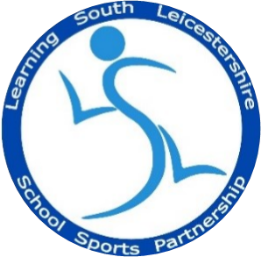 Well done to all teams that took part in the Year 5/6 Quicksticks Finals at Welland Park Academy. The final results are as follows:Position Team 1stLittle Bowden (B&H Qualifier)2nd Glenmere (O&W Qualifier)3rdSherrier 4th Swinford 5th Greenfield6th Badgerbrook 7th Kibworth 8th Brocks Hill